Муниципальное бюджетное общеобразовательное учреждение«Средняя школа №45с углубленным изучением отдельных предметовестественнонаучной направленности»                                                                                           Приложение к ООП СОО, утверждённой приказом № 82 – од  от 30.08.2023       директор МБОУ СШ №45________________/Н.Н. Раклистова         ПРОГРАММАкурса по выбору"История в фактах и противоречиях" (11 класс)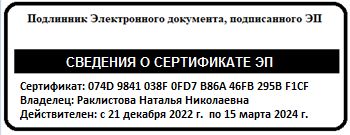 г. Тверь2023           1. Планируемые результаты освоения курса по выбору «История в фактах и противоречиях»Рабочая программа элективного курса предназначена для учащихся 16 -18 лет (11 классов) общеобразовательной школы. В процессе работы очень важно не только владеть содержанием курса,но и ориентироваться в типах заданий, на основе которых строитсяписьменная работа, являющаяся формой проведения ЕГЭ. Поэтому послекаждого модульного блока, учащиеся прорешивают задания.Данные задания и работа с ними призваны сформировать представленияо форме контрольно-измерительных материалов по истории, уровне ихсложности, особенностях их выполнения, и нацелены на отработку умений.Особый упор делается на изучение и отработку базовых знаний дат, фактов,понятий и терминов, характерных признаков исторических явлений, причин иследствий событий, умение соотносить единичные факты и общиеисторические явления, процессы, указывать их характерные черты,производить поиск информации в источнике.
           Основными целями курса являются:
- сформировать у учеников понимание исторического прошлого в связи с тенденциями современного развития России и мира;
- создать условия для восприятия отечественных и мировых культурных традиций и ценностей прошлого в их связи с настоящим;
- познакомить выпускников с основными теориями и концепциями, описывающими и объясняющими развитие общества, а также научить понимать роль исторических деятелей в формировании судеб государства.
           Задачами курса являются:
1) формирование интереса выпускников к закономерностям исторического развития России, роли политических деятелей в её судьбе;
2) формирование и развитие у учащихся интеллектуальных и практических умений для более глубокого осмысления исторической действительности;
3) формирование и развитие умения самостоятельно приобретать и применять на практике знания, полученные в ходе занятий, для определения собственной позиции в общественно-политической жизни, для решения познавательных и практических задач;
4) воспитание патриотизма и гражданственности, социальной ответственности; 5) воспитание современного исторического сознания и развитие самостоятельного, персонифицированного мышления; 6) развитие исторического мышления школьников на базе материала курса.
2.    Содержание курса по выбору«История в фактах и противоречиях»Тема 1: «История России в XIXв.» (13 часов)Александр I - несостоявшийся реформатор. Кутузов М. И. и Отечественная война 1812 года.Итоги внутренней и внешней политики Павла I (1796—1801). Личность Александра I. Анализ деятельности личности императора и его реформаторской несостоятельности через анализ документов и мнения современников. Великий полководческий талант Кутузова и его ученики.Правление Александра III.Упрочение основ самодержавия. Внешняя и внутренняя политика Александра III. Контрреформы Александра III.Культура XIX векаРазвитие российской культуры и ее предпосылки. Наука в период XIX века. Литература и образование в период XIX века. Живопись и архитектура в период XIX века . Театр и музыка в период XIX века Решение заданий по теме.Тема 2: «История России в XX в.» ( 14 часов)Владимир Ильич Ленин - основатель советского государства.Революционно-демократические преобразования. Новые органы власти и управления. Роль Ленина в октябрьских событиях 1917 года. Человек и политик. В.И. Ленин - глава советского правительства.Джугашвили (Сталин) И. В.Сталин - человек и политик.СССР в 1953 -1964гг.СССР после ХХ съезда КПСС. Новые ориентиры развития общества. Н.С. Хрущѐв - человек и политик. Борьба за власть. Победа Н.С.Хрущѐва. Отставка Н.С. ХрущёваНачало политики перестройки.Деятельность Ю.В. Андропова: попытки оздоровления экономики и политики страны. Борьба с коррупцией. Ужесточение борьбы с инакомыслием.Приход к власти М.С. Горбачёва. Возобновление борьбы с коррупцией. Обновление высшего звена правящей элиты. Стратегия ускорения как основа экономических программ и причины её провала. Итоги и исторические уроки в перестройке. М. С. Горбачѐв - политик нового поколения. Оценка реформ Горбачѐва историками и политологамиКультура XX векаОбщая характеристика культуры XX в. Живопись, скульптура, архитектура, театр. процесс индустриализации культуры как особенность культуры XX века. Решение заданий по теме.Тема 3: «История России в XXI в.» (7 часов) Политические лидеры России  XXI века.В.В. Путин президент России. Парламентские и президентские выборы. Меры по укреплению вертикали власти. Усиление правовой базы реформ. Оценка деятельности российскими и зарубежными политиками.Культура XXI векаСокращение расходов государства на развитие культуры;  развитие тех областей культуры, которые представляют коммерчески интерес;  популяризация ценностей массовой западноевропейской культуры; постепенное развитие отечественной массовой культуры и ее коммерческий успех; постепенный рост интереса к отечественной культуре и истории (в первом десятилетии XXI века);повышение интереса к традиционным религиозным культурам (православию, исламу, буддизму);Решение заданий по теме.Итоговое занятие. Подведение итогов.III. Тематическое планирование на 2021-2022 учебный год(1 час в неделю, всего 34 часа).  
ТЕМАТИЧЕСКИЙ ПЛАН№ п/пТемаТема занятияКоличество  часовДата проведения1Ведение11Вводная лекция1Тема 1: «История России в XIXв.»122-4Александр I - несостоявшийся реформатор. Кутузов М. И. и Отечественная война 1812 года.35-7Правление Александра III.38-10Культура XIX века311-13Решение заданий по теме.3«История России в XX в.»1414-15Владимир Ильич Ленин - основатель советского государства.216-17Джугашвили (Сталин) И. В.218-20СССР в 1953 -1964гг.321-22Начало политики перестройки.223-24Культура XX века225-27Решение заданий по теме.3«История России в XXI в.»728-29Политические лидеры России  XXI века.230Культура XXI века131-32Решение заданий по теме.233-34Итоговое занятие.2